Fiche inscription Restauration Scolaire et Garderie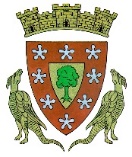 OCTOBRE 2021Nom : 						 Prénom : 					Classe : 			 Ecole fréquentée : 					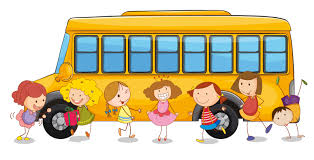 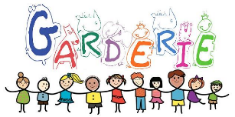 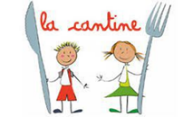 A retourner dans la boite aux lettres de la mairie, aux horaires d’ouverture de la mairie ou par mail à l’adresse suivante : mairie-de-tancarville@wanadoo.frTRANSPORTS SCOLAIRESTRANSPORTS SCOLAIRESTRANSPORTS SCOLAIRESTRANSPORTS SCOLAIRES         Cantine    Garderie Matin     Garderie SoirMatinMidi Après-midiSoirVendredi1er octobreSamedi2 octobreDimanche3 octobreLundi4 octobreMardi5 octobreMercredi6 octobreJeudi7 octobreVendredi8 octobreSamedi9 octobreDimanche10 octobreLundi11 octobreMardi12 octobreMercredi13 octobreJeudi14 octobreVendredi15 octobreSamedi16 octobreDimanche17 octobreLundi18 octobreMardi19 octobreMercredi20 octobreJeudi21 octobreVendredi22 octobreSamedi23 octobreDimanche24 octobreLundi25 octobreMardi26 octobreMercredi27 octobreJeudi28 octobreVendredi29 octobreSamedi30 octobreDimanche31 octobreA REMETTRE IMPERATIVEMENT A LA MAIRIE AVANT LE 28 SEPTEMBRE 2021A REMETTRE IMPERATIVEMENT A LA MAIRIE AVANT LE 28 SEPTEMBRE 2021A REMETTRE IMPERATIVEMENT A LA MAIRIE AVANT LE 28 SEPTEMBRE 2021A REMETTRE IMPERATIVEMENT A LA MAIRIE AVANT LE 28 SEPTEMBRE 2021A REMETTRE IMPERATIVEMENT A LA MAIRIE AVANT LE 28 SEPTEMBRE 2021A REMETTRE IMPERATIVEMENT A LA MAIRIE AVANT LE 28 SEPTEMBRE 2021A REMETTRE IMPERATIVEMENT A LA MAIRIE AVANT LE 28 SEPTEMBRE 2021A REMETTRE IMPERATIVEMENT A LA MAIRIE AVANT LE 28 SEPTEMBRE 2021A REMETTRE IMPERATIVEMENT A LA MAIRIE AVANT LE 28 SEPTEMBRE 2021